                         اختبـــــــار في مــادة التربية التاريخ والجغرافياالقسم: الثالثة ابتدائي                                                  التاريخالسؤال الأول: هذهِ تَواريخُ أَحْداثٍ مُهِمَّةٍ في حَياةِ أَحْمَدِ، أُرَتِّبُها في السُّلَمِ الزَّمَنِيّ المُرافِق:ـ 2006 : السّنة الأولى       ـ 2000 : الميلاد       ـ 2008 : السّنة الثّالثة       ـ 2010 : السّنة الخامسةالحدث:  .......................                           ......................              ......................            ......................السنة:  .................                                  .................                   .................                    .................       السؤال الثاني: أَرْبِطُ كُلَ عَصْرٍ بِما يُمَـيِّـزُهاِكْتِشافُ الْكِتابَة و مُمارَسَةُ التِّـجارَةِ و الزِّراعَة  اِخْتِــراعُ الطَّائِـــرَة و جِـهازُ الحـاسوب اِلاعْتِماد في الطَّعامِ على الصَّيْدِ و ثِمارِ الأَشْجار مـيلادُ الرَّســولِ ـ صَلّى الله عّلّيه و سلّم ـ                                             الجغرافيا	السؤال الثاني: أُكْمِلُ بِـ: ( خُطوطُ الطّول ) ، ( خَطُّ غرينيتْش ) ، ( خَطُّ الاسْتِواء ) ، ( دَوائِرُ الْعَرْض )ـ لِتَحْديدٍ مَوْقِعٍ على سَطْحِ الْكُرَةِ الأَرْضِيَة قَسَّمَ الْعُلَماءُ الْكُرَةَ الأَرْضِيَّةَ إلى ............................  و ..............................         خَطُّ الطّولِ الأَساسيّ الَّذي يَفْصِلُ بَيْنَ شَرْقِِ الكُرَةِ الأَرْضِيَّةِ و غَرْبِها يُسَمّى: ............................                                           خَطُّ الْعَرْضِ الأَساسِي الَّذي يُقَسِّمُ الْكُرَةَ الأَرْضِيَّةَ إلى نِصْفَيْن ( شَمالي و جَنوبي ) يُسَمّى ............................  الجغرافياالسؤال الأول (4ن)أجب بـ (ص) أو (خ): يوجد الريف خارج المدينة (.)المدينة هي تجمع سكاني كبير (.)القمة هي أسفل الجبل (.)خطوط الطول و العرض وهمية (.)                             1السؤال الثاني:(6ن) 	                                            2	أكمل:	                            3	51:.................	                            42:.................3:.................4:.................5:.................6:.................	6	الكرة الأرضيةالسؤال الأول: أُنْجِزُ على الْخَريطَةِ مُتّبِعًا الخَطَواتِ التَّالِيَة:أُلَوِّنُ الشَّريطَ السّاحِلِيَّ بِالأَخْضَرأُلَوِّنُ الْمَناطِقَ الدّاخِلِيَّةَ بِالْبُنِّيأُلَوِّنُ الصَّحْراءَ بِالأَصْفَرأُسَمِّي الْجِهاتِ الأَساسِيَّة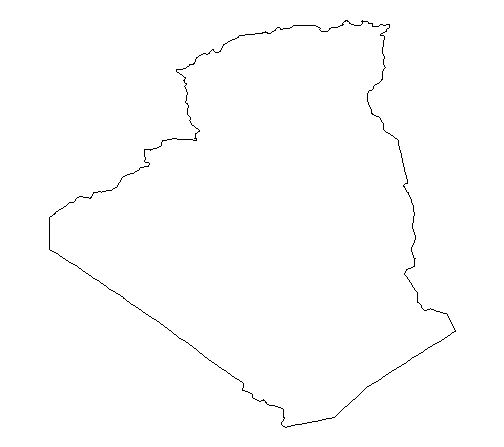 